Your child needs to know how to read and write all of these Common Exception Words by the end of Year 1.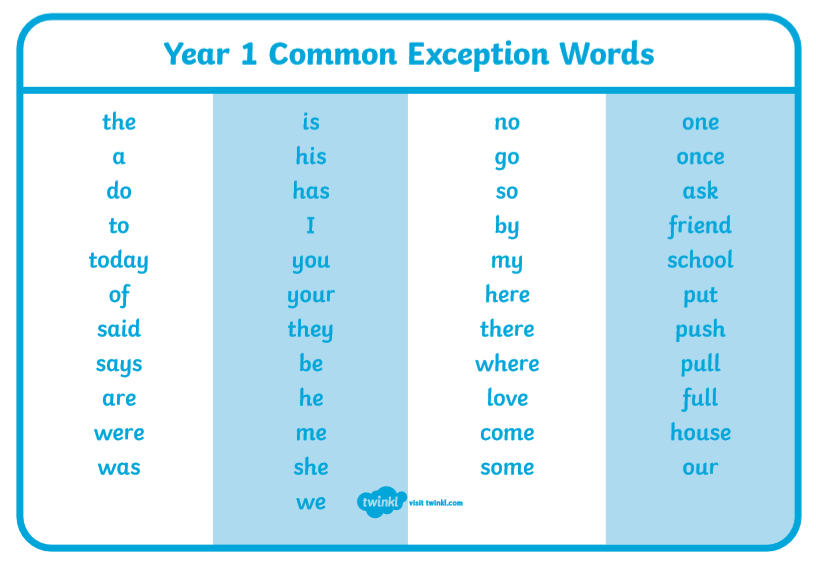 The words highlighted/outlined are the words to learn this half term. Please can you:Read these words with your child so they can sight read them. Discuss what each word means. Teach your child how to spell each of the words. Possible activities once they have learnt how to read and write the words: Put the words into sentences.Make a word search with the words. Make a sight word memory game. Write each sight word on two different index cards. Then turn the cards over and invite your child to find the matches.Play word bingo with the wordsPlease feel free to speak to me if you have any questions. Thank youMiss BaxterA1 – 8         A2 – 8              Sp1 – 8           Sp – 7            S1 – 7               S2- 7 